ConseilsAlimentation après chirurgie maxillo-faciale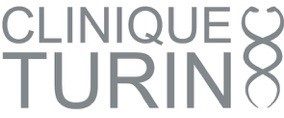 La consolidation osseuse ne se fait qu’en six semaines. Il faut donc prévoir une phase de quinze jours d’alimentation liquide suivie d’un mois d’alimentation pâteuse, en tout six semaine sans mastiquer.L’alimentation de la phase liquide est celle d’un enfant de huit mois, c’est-à-dire tous les aliments peuvent être absorbés, mais après avoir été mixés puis rallongés avec un liquide. Il y aura donc 3 repas principaux :Le petit déjeuner, basé classiquement sur des céréales, des laitages, fruits ou compotes.Les deux autres repas gardent la composition habituelle : protéines, légumes, féculents et un dessert (fruit + laitage)Il est normal d’avoir faim entre les repas, l’alimentation liquide se digérant à peu près en deux heures, il sera nécessaire de faire des petites collations entre les repas.Les protéines sont essentielles, elles permettent de mieux cicatriser mais également de maintenir la masse musculaire. Elles peuvent être apportées par des : viandes, poissons, œufs, jambon blanc, fruits de mer (crevettes, calamars…). Mais également, du fromage, des yaourts, des fromages blancs, des crèmes aux œufs, des flans…Les légumes sont une source de vitamine et de minéraux. Ils sont donc essentiels pour éviter les carences. Les légumes peuvent être cuits ou crus épluchés et égrenés, préalablement coupés ou hachés ou en purées (ex: Carottes, courges, courgettes sans graines, haricots verts extra-fins, épinards, verts de blette, laitue cuite, aubergines sans graines, etc.) Les légumes peuvent être frais ou en conserve au naturel ou surgelés au naturel.Les féculents sont une source d’énergie et donc essentiels au bon fonctionnement de l’organisme. Les féculents sont : des pâtes, riz, semoule, pomme de terre, légumes secs (lentilles, pois chiche, haricots blancs ou rouges, fèves, flageolets…), des céréales (orge, millet, boulghour, quinoa, tapioca, polenta, blédine, floraline, …).Mélanger le tout (protéines + légumes + féculents) pour obtenir une texture liquide. De plus, un petit ajout de matière grasse reste intéressant, 5 à 10g (soit 1 cuillère à café) de beurre ou d’huile d’olive ou huile de colza ou huile de noix, ou de la crème fraiche.A cette mixture, vous pouvez ajouter un peu d’aromates (basilic, cerfeuil, estragon…) ou d’épices (moutarde, cannelle, muscade, poivre…)  pour donner du goût Selon la consistance, ajouter éventuellement 1 à 2 cuillères d’un liquide : bouillon de cuisson des légumes ou jus de viande maigre ou court bouillon de poisson ou jus de légumes cru ou eau ou lait ou 1 complément nutritionnel La préparation doit être BIEN MIXEE (pas de peaux, pas de graines, pas de pépins) et avoir une consistance homogène semi-liquide et veloutée de type " potage " ou compote homogénéisée du commerce.BIEN PASSER AU CHINOISPHASE 1Texture liquide pendant 15 joursLAIT ENRICHILait					1 litre            		4 tassesLait en poudre                		 250 ml            	1 tasseBien mélanger et réfrigérer.Nous suggérons d’utiliser cette recette de lait enrichi afin d’augmenter la valeur nutritive des recettes.  Il sera meilleur s’il est préparé à l’avance et refroidi.LAIT FOUETTÉRecette de baseLait enrichi                                     	125 ml            	½ tasseCrème glacée à la vanille            		125 ml            	½ tasseVariantes :Jus : ajouter à la recette de base, du jus d’abricot ou de pommes ou des bananes ou du jus d’orange.Chocolat : Remplacer la crème glacée à la vanille par de la crème glacée au chocolat.Moka : Ajouter du café préparé (30ml)         LAIT DE POULERecette de base Lait enrichi                            	125 ml            	½ tasseŒuf                                         	1Sucre ou miel                        	5 ml              		1 c. à théVariantes : Ajouter à la recette de base :Banane : 1 petite             		Jus d’orange (125ml)                        	Orange givrée : Jus d’orange concentré (60 ml) + Crème glacée à la vanille (125 ml)Pomme : Jus de pomme (125ml)                    Cannelle : 1 pincée                              Chocolat : Poudre de chocolat (15 ml)         Érable : Remplacer le sucre de la recette de base par su sirop d’érable (15ml)      LAIT FRUITÉRecette de base Lait enrichi                             	125 ml                 		½ tassePurée de fruits                       	125 ml                 		½ tasseMiel                                         	 5 ml                  		1 c. à théVariantes : Remplacer la purée de fruits par :Banane : 1 petite banane + jus de citron (15ml)                              Pêches : Purée pour bébé à la pêche (125ml = 1 pot)                 Cannelle : 1 pincéePruneaux : Purée de pruneaux (125ml)            BOISSONS AU YAOURTRecette de base Lait enrichi                           	125 ml                    	½ tasseYaourt nature ou vanille     	125 ml                   	½ tasseMiel                                      	 5 ml                     	1 c. à théVariantes : Ajouter à la recette de base :Banane : 1 petite Banane tranchée + jus de citron (2ml)Fraises : Crème glacée à la vanille (125ml) + remplacer le yaourt nature par un yaourt à la fraise   Boisson matinale : 1 petite Banane tranchée + céréales de son à faire ramollir dans le lait (60g)BOISSONS AU FROMAGERecette de baseLait enrichi                                  		125 ml             ½ tasseFromage cottage à la crème       		60 ml               ¼ tasseVanille                                         		1 goutteVariantes Ajouter à la recette de base :Fruits : Salade de fruits (60ml) + gélatine aromatisée en poudre (60mlPoire : ½ Poire + yaourt à la poire (60 ml)                                     Pina-colada : Jus d’abricot (60 ml) + crème de noix de coco (30ml)           Cerises : Gélatine rouge aux cerises (60ml) + Crème glacée à la vanille (60 ml)AUTRES BOISSONSBoisson rafraîchissante Crème glacée à la vanille              	60 ml              	 ¼ tasseBoisson au gingembre                   	60 ml              	 ¼ tasseJus de pamplemousse                   	60 ml               	¼ tasseJus d’abricot                                  	60 ml               	¼ tassePunch aux fruits Jus de pomme		                    	60 ml               	¼ tasseBoisson au gingembre                   	60 ml              	¼ tasseJus d’orange                                  	60 ml               	¼ tasseJus de citron                                   	30 ml          		2 c. à tableCafé au laitCafé préparé                                 	125 ml             	½ tasseLait enrichi                                    	125 ml              	½ tassePoudre de chocolat                       	5 ml               	1 c. à théSucre au goûtThé aux fruitsThé                                                  	125 ml            		½ tasseJus d’orange                                   	60 ml             		¼ tasseJus d’abricot ou pomme                          60 ml             		¼ tasseJus de pamplemousse                     	60 ml             		¼ tasse1 pincée de cannelleSucre au goûtPOTAGESSoupe de poisson70g de filet de poisson sans arête cuit vapeur ou au court bouillon + 2 cuillères à soupe de floraline cuite au lait ½ écrémé + 1 cuillère à soupe de purée de haricot vert + 1 cuillère à café d’huile d’olive  Soupe de viande1/3 steak haché 5% de MG cuit puis re-mouliné + 2 cuillères de purée de pomme de terre + 2 cuillères de purée de céleri + 1 cuillère à café de beurre +1 cuillère lait ½ écrémé.Soupe de dinde1/2 escalope ou blanc de poulet cuit + 1 cuillère à soupe de pâtes fines + 2 cuillères à soupe de purée de courgettes, mixer avec le jus de cuisson de la viande déglacée à l’eau.Soupe de jambon1 tranche de jambon maigre + 2 cuillères à soupe de champignons cuits émincés + 1 pomme de terre (de la taille d’un œuf) cuite vapeur + 1 carré frais ½ sel ou 2 portions de fromage à tartiner allégé, mixer avec du bouillon de légumes.              Potage aux carottes Beurre                                              	30 ml             		2 c. à tableOignon haché                                   	1Gousse d’ail émincé                         	1Carottes tranchées                          	125 ml               		½ tasseBouillon de poulet                            	250 ml                		1 tasseRiz à grain long, non cuit                 	60 ml                		¼ tasseLait enrichi chaud                            	250 ml               		1 tasseFaire revenir les légumes dans le beurre.  Ajouter le riz et le bouillon de poulet. Couvrir et laisser mijoter pendant 20 minutes.Verser la préparation dans le mélangeur. Ajouter le lait, assaisonner au goût et brasser jusqu’à la consistance désirée.Soupe aux pois Soupe aux pois                              	250 ml                  	1 tasseJambon haché                               	200 ml                  	¾ tasseLait enrichi                                     	125 ml                  	½ tasseSel et poivre au goûtPlacer tous les ingrédients dans le mélangeur et brasser jusqu’à la consistance désirée.  Couler au besoin.  Servir chaud.Soupe rapide aux fèves rouges Oignon haché                                 	45 ml               	     3 c. à tableBeurre                                            	15 ml                	     1 c. à tableFèves rouges en conserve             	540 ml                   	     1 boîteLait enrichi chaud                           	250 ml                   	     1 tasseFaire sauter les oignons dans le beurre.  Ajouter les fèves rouges avec le jus.  Laisser mijoter 30 minutes.  Ajouter le lait enrichi.  Passer les ingrédients au mélangeur jusqu’à la consistance désirée.  Couler.Soupe aux lentilles Soupe aux légumes                       	500 ml                 		2 tassesLentilles en conserve                     	540 ml                  		1 boîtePlacer les ingrédients dans le mélangeur et réduire en purée.  Servir chaud.Gaspacho de tomates au basilic Tomates 					2Tranche de pain de mie sans croute 	½Oignon 					30 gGousse d’ail 					½Feuille de basilic 				1Huile d’olive 					5 ml 				1c. à caféPoivre 					1 pincéeSel 						1 pincéeMorceau de sucre 				1Plonger les tomates dans l’eau bouillante 30 secondes puis à l’eau froide pour retirer leurs peaux. Les couper en dés et enlever les pépinsCouper l’oignon et l’ail et les faire revenir dans l’huile. Ajouter les tomates avec 100 ml d’eau et le morceau de sucre.Couvrir et laisser mijoter 10 minutes. Mélanger de temps en temps.Mixer avec la feuille de basilic. Refroidir au moins une demie heure avant de consommer.POTAGES REPAS À MIXERPréparationMettre les ingrédients de la recette dans un mélangeur. Y ajouter 45 ml (3 c. à table) de poudre de lait et 5 ml (1 c. à thé) de beurre ou margarine.  Mélanger.  Saler et poivrer. Éclaircir les potages avec du lait ou du bouillon au besoin.  Chauffer et couler.Les recettes ont été testées avec des produits en conserve.  Vous pouvez utiliser vos soupes maisons.Carottes et veauCrème de céleri                        		80 ml                 	1/3 tasseVeau en purée                          		40 g                   	1 ½ onceCarottes cuites                          		60 ml                  	¼ tasseLait entier                                  		30 ml              	2 c. à tableFines herbes                             		1 pincéeChampignons et poisson Crème de champignons            		80 ml               	1/3 tassePoisson cuit (sole, turbot)	    		30 g                    	1 onceFèves jaunes                             		60 ml                 	¼ tasseLait entier                                   		30 ml            		2 c. à tablePersil séché                               		1 pincéeTomates et poulet Crème de céleri                                	80 ml             	1/3 tassePoulet en purée                                	40 g                	1 ½ onceTomates en conserve                       	45 ml            		3 c. à tableThym                                                	1 pincée Fèves et poulet Crème de tomates                             	80 ml             	1/3 tassePoulet en purée                                 	40 g               	1 ½ onceFèves jaunes cuites                           	60 ml               	¼ tasseBouillon de poulet                              	15 ml          		1 c. à tableLégumes et bœuf Soupe aux légumes                            	80 ml            		1/3 tasseBœuf en purée                                   	40 g              		1 ½ onceMacédoine           				60 ml           	 	¼ tasseLait entier            				30 ml            		2 c. à tableSauge moulue                                    	1 pincéeChampignons et veauCrème de champignons                     	80 ml             	1/3 tasseVeau en purée                                    	40 g               	1 ½ onceFèves jaunes cuites                            	60 ml              	¼ tasseBouillon de poulet                               	30 ml          		2 c. à table1 pincée de basilicPHASE 2Texture pâteuse pendant 1 moisCRÈMESCrème d’asperge Beurre                                            	15 ml               		1 c. à tableOignon haché                                	1 moyenSauce blanche claire                      	300 ml              		1 ¼ tasseAsperges cuites                              	250 ml                  		1 tasseBouillon de poulet                           	250 ml                 	 	1 tasseSel et poivre au goûtFaire sauter l’oignon dans le beurre.  Ajouter les autres ingrédients.  Laisser mijoter 15 minutes.  Réduire en purée à l’aide du mélangeur.Variante : Remplacer les asperges par un autre légume (chou-fleur, carotte ou brocoli), par du poulet ou du poisson.Crème de tomates Pâte de tomates                     		60 ml               		4 c. à tableMoutarde de Dijon                  		5 ml                  	  	1 c. à théLait enrichi                              		500 ml                	 	2 tassesPoudre de cari                        		1 ml                   		¼ c. à théPaprika                                   		1 ml                   		¼ c. à théSel et poivre au goûtMélanger dans une casserole.  Chauffer à feu doux sans faire bouillir.Crème de poireau Beurre                                    		15 ml              		1 c. à tablePoireau                                   		1 moyenPomme de terre                      		1 moyenneBranche de céleri                   		1Bouillon de poulet                   		250 ml                		1 tasseLait enrichi chaud                   		250 ml                 		1 tasseSel, poivre, persil au goûtFaire revenir les légumes dans le beurre. Ajouter le bouillon et cuire pendant 30 minutes.  Verser la préparation dans le mélangeur.  Ajouter le lait chaud.  Assaisonner au goût et bien mélanger jusqu’à consistance lisse.Variante : Remplacer le poireau par un autre légume : champignon, concombre, citrouille, ou du poulet cuit et coupé en dés.MIXÉSFlan de carottes au jambon Carottes 			150 g 				1 et demiJambon 			50 g 				1 trancheLait ½ écrémé 		50 ml 				¼ tasseŒuf 				1	Crème fraiche 		10g 				1 c. à soupePoivre 			1 pincéeSel 				1 pincéeBeurre 			5 g 				1 c à caféPréchauffer le four à 180 °C et faire cuire les carottes à la vapeur pendant 15 minutes.Une fois les carottes cuites, mixer les avec tous les ingrédients.Assaisonner et mettre au four 30 minutes dans un moule beurré.Variantes : viande, poisson, volaille…  OU légumes : courgettes, tomates…Les + : on peut également ajouter du fromage (réduit en poudre ou à tartiner) ou des aromates type oignon, ail, échalotes…Œuf Mirabeau Œuf 				1Lait ½ écrémé 		100 ml 			½ tasseCrème fraiche 		10g 				1 c. à soupePoivre 			1 pincéeSel 				1 pincéeBeurre			5 g 				1 c à caféPréchauffer le four 210°C et y préparer un bain-marie chaud.Battre l’œuf en omelette et assaisonner.Ajouter la crème fraîche et le lait bouillant en fouettant la préparation.Beurrer un ramequin et y verser la préparation. Cuire au bain-marie au four pendant 20 minutes. Servir seul ou avec une sauce (coulis de tomate, sauce béchamel…)Flan à la parisienneŒuf 					1Lait ½ écrémé 			250 ml 			½ tasseSucre 					30g 				3 c. à soupeFarine 				30 g 				3 c. à soupeArôme de vanille quelques gouttesPréchauffer le four 210 °C et y préparer un bain-marie chaud.Battre l’œuf avec le sucre puis y mettre la farine tamisée au préalable puis le lait froid et la farine. Beurrer un ramequin et y verser la préparation.Cuire au bain-marie pendant 10 minutes, puis baisser la température du four à 180 °C pendant 30 minutes. Servir froid.Quenelles de poulet1 cuisse de poulet		200 g1 tomate 			80 gOignon 			20 gGousse d’ail			1Huile d’olive 			5 ml 				1c. à caféKetchup 			5 g 				1c. à caféVin blanc 			30 ml 				3c. à soupeSel pincéePoivre 			1 pincéeEmincer l’oignon et ail, et couper la tomate en dés.Mettre la cuisse de poulet dans un poêle, la faire dorer des 2 cotés, puis ajouter l’ail, l’oignon et la tomate avec la cuillère de ketchupSi souhaité mettre vin blanc avec un demi verre d’eauCouvrir et cuire pendant 30-40 minutes et retourner le poulet à mi-cuisson5 minutes avant la fin, enlever le couvercle et augmenter le feu.Prélever la chair du poulet et le passer au mixeur avec 2 cuillères à soupe de sauce. Pain de saumon aux épinardsSaumon 			50 gÉpinard 			50 gFarine 			20 gŒuf				1Crème fraiche 		30 mlEmmental râpé 		15 gBouillon de légumes	½Noix de muscade ou curry une pincéePréchauffer le four à 160 °C et cuire les épinards 15 minutes à l’étuvée.Faire pocher le poisson 8 minutes dans 200 ml d’eau avec le bouillon cubeDans un saladier, battre l’œuf en omelette puis ajouter la crème fraiche avec sel, poivre et épices.Incorporer la farine au tamis en mélangeant petit à petitEgoutter puis émiettez le poisson (attention aux arêtes), puis mixer avec les épinards une cuillère à soupe de bouillon et le fromage.Mettre au four pendant 30 minutesLégumes farcisCourgette ou tomate ou pomme de terre 	130 à 200 gSteak haché ou volaille 				40 gJaune d’œuf						½Oignon 						20 gGousse d’ail 						½Beurre 						5g 			1c. à caféCoulis de tomate 					10 ml 			1 c. à soupePersil 							10 g 			1 c. a-à soupeChapelure 						5g 			1c. à caféFond de volaille 					5g 			1 c.a. caféPoivre 						1 pincéeSel 							1 pincéePréchauffer le four à 180 °CCouper la courgette ou la pomme de terre dans le sens de la longueur ou le « chapeau » de la tomateBlanchir la pomme de terre ou la courgette avant leur cuisson au four. Les creuser en laissant 1 cm de chaque côté. Si c’est la tomate creuser en réservant la chair pour la farce (saler l’intérieur et retourner sur une assiette)Dans un bol mixeur mettre tous les ingrédients restants. Mixer ou écraser à la fourchette Fourrez les légumes et mettre au four 20 minutes pour tomate et courgette, et 30 minutes pour pomme de terre. Mixer le tout.Hachis Parmentier Pomme de terre 			230 gLait ½ écrémé 			30 mlBeurre 				10 gFromage râpé 			15 gSteak haché 				100 gOignon 				20 gGousse d’ail 				½Bouillon cube 			½Persil 					1c. à caféPoivre 				1 pincéeSel 					1 pincéePréchauffer votre four à 180 °CCuire les pommes de terre 20-30 min. Préparer un bouillon aromatique avec le bouillon cube, l’oignon et l’ail. A mi-cuisson des pommes de terre, faire pocher la viande dans le bouillonEcraser la pomme de terre et incorporer le lait progressivement. Ajouter le beurre et le fromage.Mixer la viande avec le persil et 2 c. à soupe de bouillonDans un plat à gratin, mettre la viande et la purée au-dessus. Mettre au four 10 minutes.Avocat à la brésilienne Avocat bien mur 			1Sucre 					15 gCitron 					1/4Fleur d’oranger 			1/2 ccCannelle 				1 pincéeCouper l’avocat en deux dans le sens de la longueurRetirer la chaire avec une cuillère à café et la mettre dans un bol mixeur.Y ajouter 1 c. à soupe de jus de citron, le sucre, la cannelle et fleur d’orangerMixer et mettre au frigo une demie heure.En faire 2 quenelles et mettre au congélateur 5 minutes avant de les servir. Compote de fruit Fruit 					150 à 180 gEau 					3 c. à soupeCitron 					1/8Sucre 					5 à 10 g selon l’aciditéEplucher et si possible enlever les pépins du fruit.Faire cuire dans un peu d’eau à couvert 15 min minimumDécouvrir en fin de cuisson pour faire évaporer l’eauEcraser à la fourchette ou au mixeur Purée de pois cassé au gingembre (pour 2 repas) Pois cassés 			150gBouillon de volaille 		½Gingembre en poudre 	5g 		1c. à caféÉchalote 			10 g 		1c. à soupeD’huile d'olive 		10 ml 		1 c. à soupePoivre 			1 pincéeSel 1 pincéeFaire cuire les pois cassés dans 3 fois leur volume d'eau pendant 1h00 avec le bouillon de volaille.Faire blondir les échalotes avec 1filet d'huile d'olive.Réduire les pois cassés en purée.Ajouter les échalotes à la purée.Incorporer un filet d'huile d'olive.Puis poivrer et rajouter le gingembre.Remettre sur le feu quelques minutes tout en remuant pour laisser s'évaporer le peu d'eau restant Mousse de concombre Concombre 			60 gFromage blanc 		5gCrème fraiche 		5gHuile 				5 mlPoivre 			1 pincéeSel 				1 pincéeEplucher et couper les concombres. Ajouter le fromage et la crème fraiche, assaisonner et mixer.Réserver au frais.Purée de courgette au chèvreCourgette 			400 gChèvre 			25 gPoivre 			1 pincéeSel 				1 pincéeFaire cuire dans un fond d’eau les courgettes pendant 10 minutes. En fin de cuisson ajouter le Chèvre et mixer. Assaisonner. PURÉES Pois chiches Pois chiches (en conserve)      		1080 ml          	2 boîtesJus de citron                                      	50 ml               	¼ tasseAil en gousses                                   	2Cumin                                                	2 ml             		½ c. à théCoriandre                                           	2 ml              		½ c. à théPoivre de cayenne                             	1 pincéeSel                                                     	1 pincéeHuile de canola ou d’olive                 	 50 ml              	¼ tasseMettre tous les ingrédients dans un robot culinaire et réduire en purée.  Verser dans un bol, couvrir et mettre au réfrigérateur pour au moins 2 heures.  Donne environ 9 portions de 125 ml.PruneauxPruneaux (purée pour bébé)	          125 ml             	1 potCompote de pommes                         	125 ml            	½ tasse(ou yaourt)Passer au mélangeur.  Éclaircir et couler au besoin.Donne deux portions de 125 ml. Purée de légumes Légumes 		160 g ou 125 g si légumes avec beaucoup d’eauPomme de terre 	80g ou 125 gLait 			30 à 50 ml en fonction de l’épaisseur souhaitéeBeurre 		10 g 								1c. à soupePoivre 		1 pincéeSel 			1 pincéeEplucher les légumes et les couper en morceaux.Cuire 10 Minutes à l’autocuiseur ou à la casseroleQuand les légumes sont cuits y ajouter le lait et mixer.NOTES :……………………………………………………………………………………………………………………………………………………………………………………………………………………………………………………………………………………………………………………………………………………………………………………………………………………………………………………………………………………………………………………………………………………………………………………………………………………………………………………………………………………………………………………………………………………………………………………………………………………………………………………………………………………………………………………………………………………………………………………………………………………………………………………………………………………………………………………………………………………………………………………………………………………………………………………………………………………………………………………………………………………………………………………………………………………………………………………………………………………………………………………………………………………………………………………………………………………………………………………………………………………………………………………………………………………………………………………………………………………………………………………………………………………………………………………………………………………………………………………………………………………………………………………………………………………………………………………………………………………………..